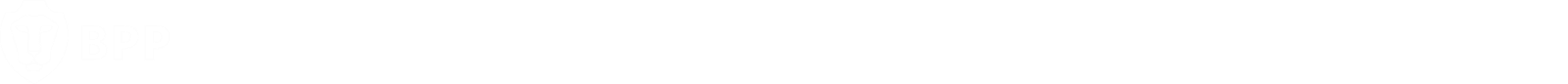 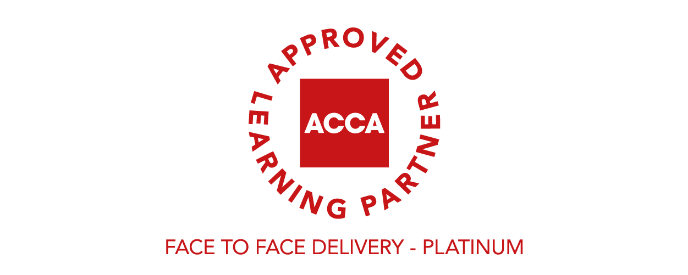 Foundations in Accountancy Online ClassroomGuernsey / June 2021ACCA Diploma in Financial and Management Accounting (RQF Level 2)ACCA Diploma in Financial and Management Accounting (RQF Level 2)ACCA Diploma in Financial and Management Accounting (RQF Level 2)ACCA Diploma in Financial and Management Accounting (RQF Level 2)ACCA Diploma in Financial and Management Accounting (RQF Level 2)ACCA Diploma in Financial and Management Accounting (RQF Level 2)ACCA Diploma in Financial and Management Accounting (RQF Level 2)ACCA Diploma in Financial and Management Accounting (RQF Level 2)ACCA Diploma in Financial and Management Accounting (RQF Level 2)ACCA Diploma in Financial and Management Accounting (RQF Level 2)PaperStart datesStart datesDuration in weeksDuration in weeksDuration in weeksDuration in weeksFee (excludes VAT)FA111 Jan, 15 Feb, 12 Apr or 10 May11 Jan, 15 Feb, 12 Apr or 10 May4444£250.00MA111 Jan, 22 Feb, 12 Apr or 7 Jun11 Jan, 22 Feb, 12 Apr or 7 Jun3333£250.00ACCA Diploma in Financial and Management Accounting (RQF Level 3)ACCA Diploma in Financial and Management Accounting (RQF Level 3)ACCA Diploma in Financial and Management Accounting (RQF Level 3)ACCA Diploma in Financial and Management Accounting (RQF Level 3)ACCA Diploma in Financial and Management Accounting (RQF Level 3)ACCA Diploma in Financial and Management Accounting (RQF Level 3)ACCA Diploma in Financial and Management Accounting (RQF Level 3)ACCA Diploma in Financial and Management Accounting (RQF Level 3)ACCA Diploma in Financial and Management Accounting (RQF Level 3)ACCA Diploma in Financial and Management Accounting (RQF Level 3)PaperStart datesStart datesDuration in weeksDuration in weeksDuration in weeksDuration in weeksFee (excludes VAT)FA28 Feb, 12 April or 10 May8 Feb, 12 April or 10 May5555£270.83MA211 Jan, 12 Apr or 21 Jun11 Jan, 12 Apr or 21 Jun6666£270.83Certified Accounting Technician
Choose 2 from 3 options to complete Certified Accounting Technician  Certified Accounting Technician
Choose 2 from 3 options to complete Certified Accounting Technician  Certified Accounting Technician
Choose 2 from 3 options to complete Certified Accounting Technician  Certified Accounting Technician
Choose 2 from 3 options to complete Certified Accounting Technician  Certified Accounting Technician
Choose 2 from 3 options to complete Certified Accounting Technician  Certified Accounting Technician
Choose 2 from 3 options to complete Certified Accounting Technician  Certified Accounting Technician
Choose 2 from 3 options to complete Certified Accounting Technician  Certified Accounting Technician
Choose 2 from 3 options to complete Certified Accounting Technician  Certified Accounting Technician
Choose 2 from 3 options to complete Certified Accounting Technician  Certified Accounting Technician
Choose 2 from 3 options to complete Certified Accounting Technician  PaperStart datesStart datesDuration in weeksDuration in weeksDuration in weeksDuration in weeksFee (excludes VAT)FAU12 Apr12 Apr5555£291.67FTX8 Mar8 Mar8888£291.67FFM15 Mar15 Mar7777£291.67